Школи в Нижній Саксонії використовують онлайн-систему IServ для спілкування та роботи з дому. Дані доступу розповсюджуються відповідною школою і, як правило, мають наступний формат:Ім'я користувача (Account): ім'я.прізвищеПароль (Passwort): 123456   Тепер ви повинні увійти на платформу школи Iserv під доменом, наданим школою через Інтернет-браузер (наприклад, https://iserv-url-der-schule.de ):Синя кнопка (Anmelden) підтверджує введення імені користувача та пароля.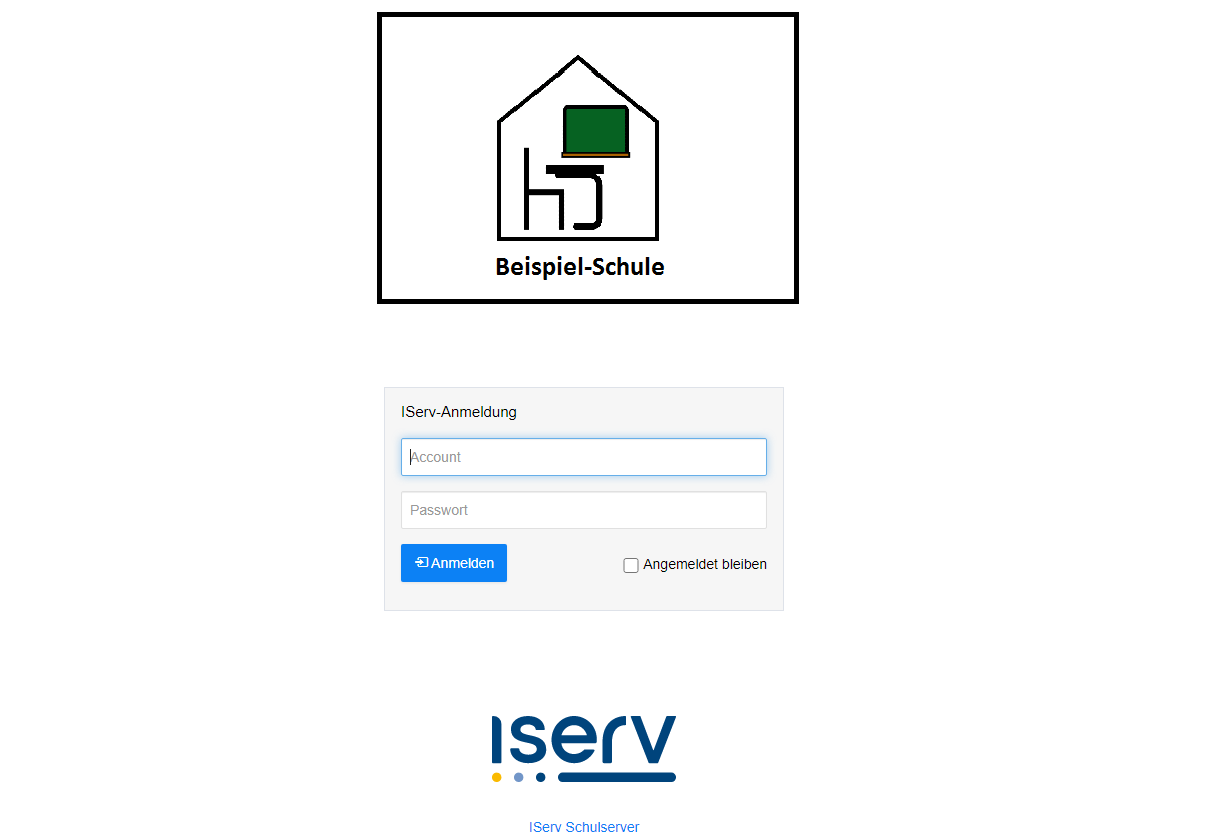 Потім потрібно вибрати та підтвердити новий пароль. Зелена кнопка підтверджує введення: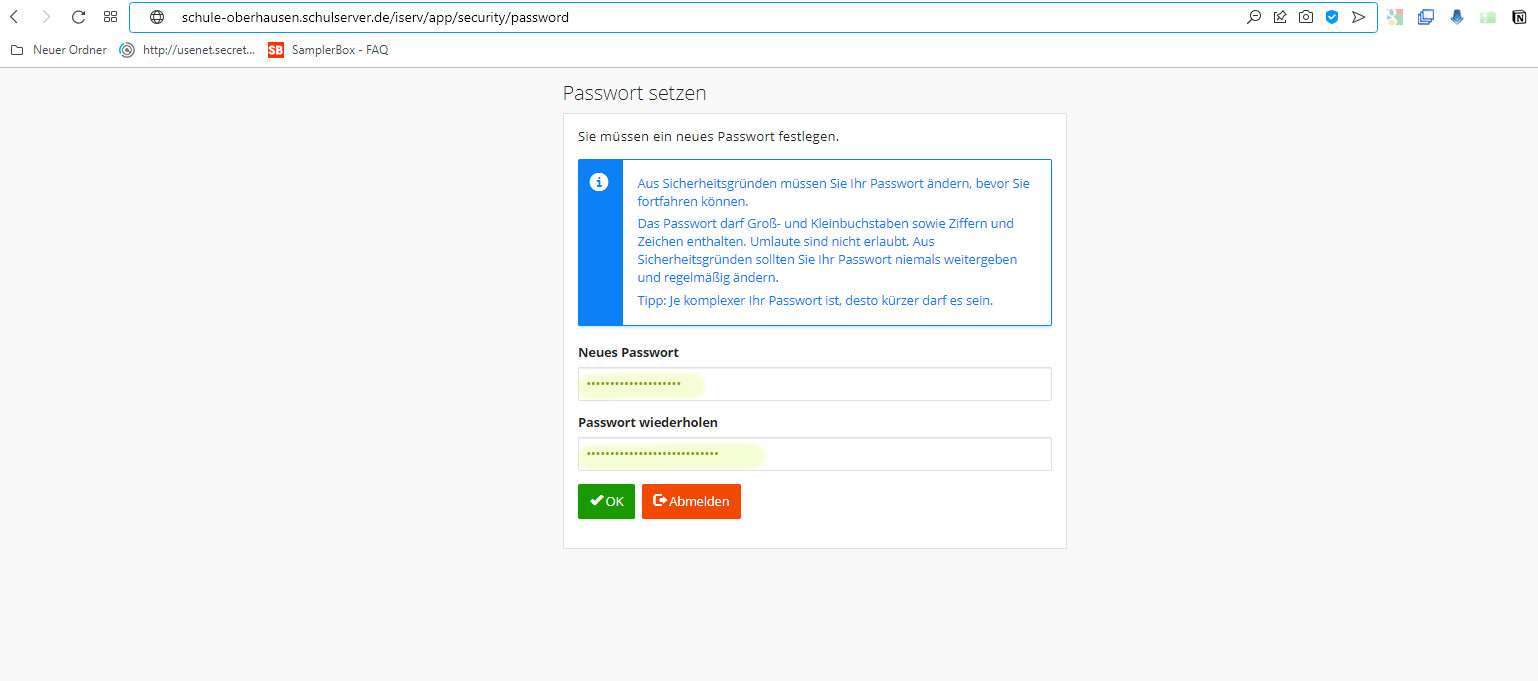 Текст у синьому полі вказує правила для нового пароля:	„ З міркувань безпеки ви повинні змінити пароль, перш ніж продовжити. Пароль може містити великі та малі літери, а також цифри та символи. Умляути використовувати не дозволено. З міркувань безпеки ніколи не повідомляйте свій пароль і 	регулярно змінювайте його. Порада: чим складніший ваш пароль, тим коротшим він може бути».Якщо пароль недостатньо складний, з’явиться червоне повідомлення про помилку. Необхідно вибрати більш складний новий пароль. Щоб підтвердити, виберіть тут також зелену кнопку: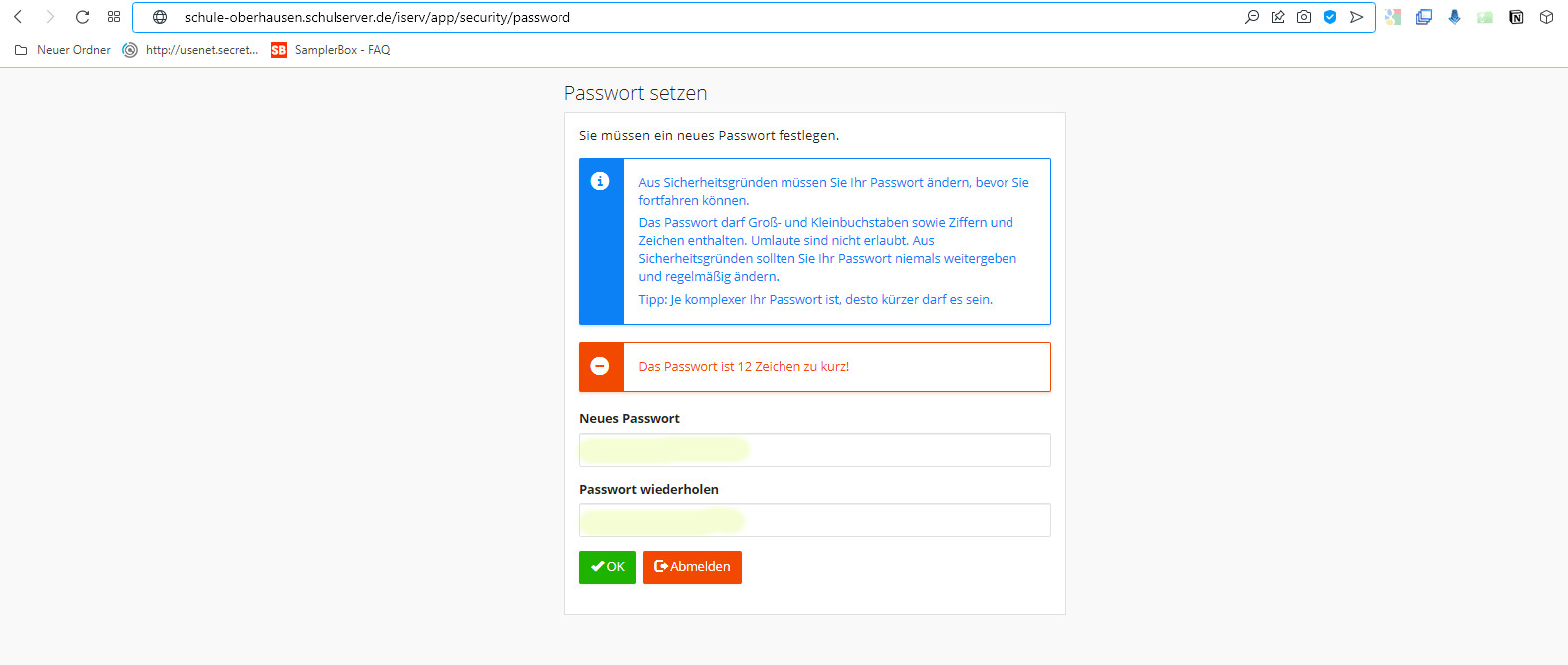 Якщо пароль було успішно змінено, ви будете перенаправлені безпосередньо на шкільну платформу. З цього моменту ви можете ввійти з іменем користувача та новим паролем через браузер або через додаток IServ для iOS або Android. 
Увага: під час використання програми для імені користувача необхідно вказати повну адресу електронної пошти з доменом, наприклад:ім'я.прізвище@iserv-url-der-schule.deТам ви знайдете такі області:(1.) Назва профілю з інформацією/налаштуваннями профілю та кнопкою виходу(2.) Рядок меню(3.) Область вмісту(4.) Посилання на програми IServ (Android/iOS)(5.) Календар із внутрішніми шкільними зустрічами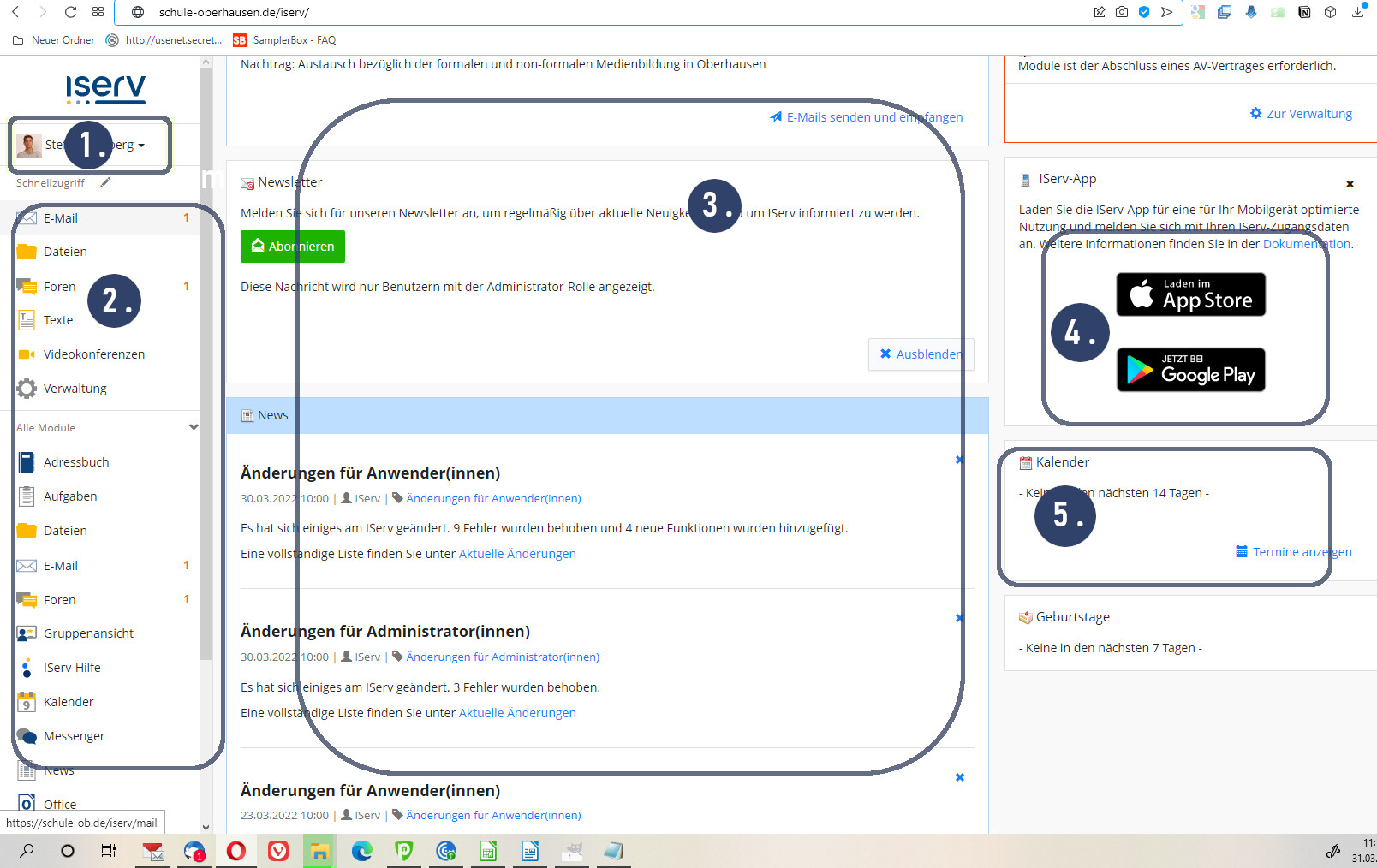 Нижче наведений вибір важливих записів у рядку меню (2.):Email = электронна пошта Dateien = сховище файлів Foren = форуми Texte = спільне створення тексту (подібно до Etherpad) Videokonferenzen = відеоконференціяVerwaltung = адміністрація У розділі „Alle Module“ ви знайдете більше:Aufgaben= Вчителі іноді використовують модуль завдань для постановки завдань Messenger= служба коротких повідомлень для спілкування з викладачами та навчальними групамиОffice= Офісна програма на основі браузера з обробкою текстів і електронною таблицею.Різні школи можуть використовувати різні модулі!Для подальшої роботи з платформою рекомендуємо використовувати онлайн-інструменти перекладу, такі як « deepl.com » або « google.translate.com ». 